Application for the special funding programme „Lead Projects“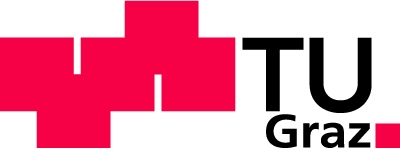 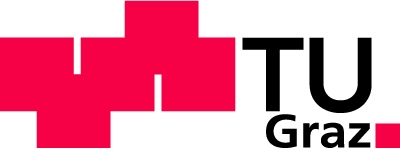 Consortium detailsDetails on research project2.1 Abstract 2.2 Relevance for the TU Graz and for the particular Field of Expertise2.3 Description of the position of your research project within the Austrian academic scientific landscape (Unique selling proposition)Appendices and SignaturesThe following appendices are attached to the funding application:Description of the content of the lead project (max. 10 pages): It is clearly defined and within an internationally recognized and visible field of research. The project description includes: the issues that are addressed, methodological approach,project objectives, state-of-the-art of science and technology, both internationally and at the TU Graz.A list of the 10 most important third party funded projects and/or contract research projects of the consortium with ≥ 100.000 € for TU Graz (within the last 5 years)A list of the 10 most important publications of the consortium within the last 5 yearsA list of 10 most important patents of the consortium (if applicable) within the last 5 years	I certify with my signature that the information provided is accurate and complete. I am aware of the fact that the granted funds will have to be refunded if granted under false pretences.                    		         	         ................................................................................(Place, date)		       	       		 (Signature of Head of consortium)An den Vizerektor für Forschung / Vice Rector for Researchüber das Forschungs- & Technologie-HausMandellstraße 9/II 8010 Graz Date of receiptName, first name, title(s), InstituteFunction in the projecth-IndexORCIDTitle:      Acronym (if applicable):      Field of Expertise (please choose) Advanced Materials Science 
 Human- & Biotechnology
 Information, Communication & Computing
 Mobility & Production
 Sustainable Systems
